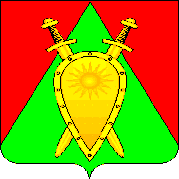 АДМИНИСТРАЦИЯ ГОРОДСКОГО ОКРУГА ЗАТО П. ГОРНЫЙПОСТАНОВЛЕНИЕ21 сентября 2017 года										№ 144Об утверждении муниципальной программы «Формирование комфортной городской среды в городском округе ЗАТО п. Горный на 2018-2024 годы»(в редакции постановления от 25.12.2017 г. № 224, от 28.03.2018 № 65, от 29.03.2019 № 66, 04.09.2019 № 147, от 28.10.2019 № 182, от 06.03.2020 г. № 34, от 29.03.2021 г. № 58, от 27.08.2021 г. № 177, от 02.11.2021 г. № 231, от 11.02.2022 г. № 38, от 10.10.2022 г. № 267, 27.01.2023 г. № 22, от 27.03.2023 г. № 97, от 28.08.2023 г. № 255, от)В целях реализации приоритетного проекта «Формирование городской среды» утвержденного президиумом Совета при Президенте Российской Федерации по стратегическому развитию и приоритетным проектам (протокол от 21 ноября 2016 г. № 10) и реализации на территории городского округа ЗАТО п. Горный государственной программы Забайкальского края «Формирование современной городской среды(2018-2022 годы)», утвержденную постановлением Правительства Забайкальского края от 31.08.2017 г. «Об утверждении государственной программы Забайкальского края «Формирование современной городской среды (2018-2022 годы)»», администрация городского округа ЗАТО п. Горный постановляет:1.Утвердить прилагаемую муниципальную программу «Формирование комфортной городской среды в городском округе ЗАТО п. Горный на 2018-2020 годы», согласно приложению.2.Настоящее постановление опубликовать (обнародовать) на официальном сайте городского округа ЗАТО п. Горный http://горный.забайкальскийкрай.рф/. Врио руководителя администрациигородского округа ЗАТО п. Горный							Н.В. ЕременкоУТВЕРЖДЕНО Постановлением администрации городского округа ЗАТО п. Горный от 21 сентября 2017 года № 144 (в редакции постановления от 28.10.2019 № 66, от 28.08.2023 г. № 255, от)Муниципальная программа «Формирование комфортной городской среды в городском округе ЗАТО п. Горный на 2018-2024 годы»ПАСПОРТ Муниципальной программы «Формирование комфортной городской среды в городском округе ЗАТО п. Горный на 2018-2024 годы»Раздел 1. Характеристика текущего состояния сферы реализации муниципальной программыАнализ сферы благоустройства в городском округе ЗАТО п. Горный показал, что в последние годы в городском округе ЗАТО п. Горный проводилась целенаправленная работа по благоустройству дворовых территорий и территорий общего пользования. Количество дворовых территорий, подлежащих благоустройству - 33, территорий общего пользования - 5 (в ред.29.03.2019 № 66, от)В вопросах благоустройства в городском округе ЗАТО п. Горный имеется ряд проблем: низкий уровень экономической привлекательности территории общего пользования, по-прежнему серьезную озабоченность вызывают состояние придомовых территорий многоквартирных жилых домов из-за отсутствия ограждений, огромного количества личного автотранспорта жителей городского округа ЗАТО п. Горный. Для решения данной проблемы требуется участие и взаимодействие органов местного самоуправления городского округа с привлечением населения, наличие финансирования с привлечением источников всех уровней, что обусловливает необходимость разработки и применения данной программы.Значительная часть асфальтобетонного покрытия проездов к домам имеет высокую степень износа, так как срок службы дорожных покрытий с момента массовой застройки многоквартирными домами истек, практически не производятся работы по озеленению дворовых территорий, малое количество парковок для автомобилей. Существующее положение обусловлено рядом факторов: введение новых современных требований к благоустройству и содержанию территорий, недостаточное финансирование, отсутствие комплексного подхода к решению проблемы формирования и обеспечения среды, комфортной и благоприятной для проживания населения.До настоящего времени благоустройство дворовых территорий осуществлялось по отдельным видам работ, без взаимной увязки элементов благоустройства. Некоторые виды работ по благоустройству практически не производились: работы по содержанию зеленых зон дворовых территорий, организация новых дворовых площадок для отдыха детей, устройство парковок для автомобилей, ремонт проездов к домам. Благоустройство дворовых территорий невозможно осуществлять без комплексного подхода. Комплексный подход позволяет наиболее полно и в то же время детально охватить весь объем проблем, решение которых может обеспечить комфортные условия проживания всего населения. При выполнении работ по благоустройству будет учтено мнение жителей.Для поддержания дворовых территорий и мест массового пребывания населения в технически исправном состоянии и приведения их в соответствие с современными требованиями комфортности разработана муниципальная программа «Формирование комфортной городской среды в городском округе ЗАТО п. Горный на 2018-2024 годы» которой предусматривается целенаправленная работа по следующим направлениям:- ремонт дворовых проездов, в том числе места стоянки автотранспортных средств, тротуаров и автомобильных дорог, образующих проезды к территориям, прилегающим к многоквартирным домам и проездов к ним;- максимальное сохранение существующих малых архитектурных форм (установка скамеек, урн для мусора);- озеленение дворовых территорий;- ремонт и восстановление дворового освещения;- оборудование детских и спортивных площадок;- благоустройство территорий общего пользования и мест массового отдыха населения.Адресный перечень дворовых территорий, нуждающихся в благоустройстве в 2018- 2024 годыОдним из факторов, формирующих положительный имидж городского округа, является наличие благоприятных, комфортных, безопасных и доступных условий для массового отдыха населения. Повышение уровня благоустройства территории стимулирует позитивные тенденции в социально-экономическом развитии городского округа, как следствие, повышение качества жизни населения.В настоящее время имеющиеся места массового отдыха населения не обеспечивают потребности жителей и не соответствуют современным требованиям, предъявляемым к их качеству.В 2018-2024 годах запланированы комплексные мероприятия по благоустройству 5 общественных территорий (в ред.29.03.2019 № 66, от)Адресный перечень общественных территорий, нуждающихся в благоустройстве в 2018- 2024 годы (в редакции постановления от 26.08.2021 г. № 177; от 02.11.2021 г. № 231, от)Из адресного перечня дворовых и общественных территорий, подлежащих благоустройству в рамках реализации программы, могут быть исключены территории:1) расположенные вблизи многоквартирных домов, физический износ основных конструктивных элементов (крыша, стены, фундамент) которых превышает 70 процентов, а также территории, которые планируются к изъятию для муниципальных или государственных нужд в соответствии с генеральным планом соответствующего поселения при условии одобрения решения об исключении указанных территорий из адресного перечня дворовых территорий и общественных территорий Межведомственной комиссией Забайкальского края по обеспечению реализации федерального проекта «Формирование комфортной городской среды», образованной постановлением Губернатора Забайкальского края от 1 марта 2017 года № 13 (далее - Межведомственная комиссия) в порядке, установленном такой комиссией;2) собственники помещений многоквартирных домов которых приняли решение об отказе от благоустройства дворовой территории в рамках реализации соответствующей программы или не приняли решения о благоустройстве дворовой территории в сроки, установленные соответствующей программой. При этом исключение дворовой территории из перечня дворовых территорий, подлежащих благоустройству в рамках реализации муниципальной программы, возможно только при условии одобрения соответствующего решения администрации городского округа ЗАТО п.Горный муниципальной общественной комиссии по организации общественного обсуждения, проведения комиссионной оценки предложений заинтересованных лиц, осуществления контроля за реализацией муниципальной программы в порядке, установленном такой комиссией.В ходе реализации муниципальной программы администрация городского округа ЗАТО п. Горный проводит работу по образованию земельных участков, на которых расположены многоквартирные дома, в целях софинансирования работ по благоустройству дворовых территорий которых бюджету городского округа предоставляется субсидия из бюджета Забайкальского края. Работы по образованию земельных участков должны быть проведены не позднее года реализации на данной территории мероприятий по благоустройству.Раздел 2. Перечень приоритетов муниципальной программыОсновным приоритетом реализации программы является обеспечение надлежащего технического и санитарно-гигиенического состояния дворовых территорий многоквартирных домов и мест массового пребывания населения, создание комфортной территории для жизнедеятельности населения.Раздел 3. Цель и задачи ПрограммыЦелью реализации Программы является повышение уровня благоустройства территории городского округа ЗАТО п. Горный. Для достижения этой цели предлагается выполнить задачи по ремонту и благоустройству дворовых территорий многоквартирных домов, а также мест массового пребывания населения входящих в перечень минимальных и дополнительных видов работ в соответствии с правилами предоставления и распределения субсидий из федерального бюджета.Благоустройство дворовых территорий многоквартирных домов понимается как совокупность мероприятий, направленных на создание и поддержание функционально, экологически и эстетически организованной городской среды, включающей:- архитектурно-планировочную организацию территории (ремонт дворовых проездов, ремонт пешеходных дорожек, благоустройство и техническое оснащение детских площадок);- реконструкцию озеленения (посадку деревьев и кустарников с организацией ландшафтных групп, устройство и ремонт газонов и цветников);- освещение территорий при наличии технической возможности;- размещение малых архитектурных форм и объектов городского дизайна (скамеек, оборудования спортивно-игровых площадок, ограждений и прочего).Перед началом работ по комплексному благоустройству двора разрабатывается эскизный проект мероприятий, а при необходимости - рабочий проект.Основными задачами Программы являются:- озеленение и ограждение придомовой территории МКД;- благоустройство детских игровых площадок;- ремонт асфальтобетонного покрытия дворовых территорий и проездов к ним;- сезонная санитарная уборка территории городского округа ЗАТО п. Горный;- обустройство мест общего пользования и массового пребывания населения на территории городского округа ЗАТО п. Горный.Раздел 4. Сроки и этапы реализацииСрок реализации Программы - 2018-2024 годы, с возможностью внесения изменений в сроки реализации Программы.Раздел 5. Перечень мероприятий программыПрограммой предусмотрена реализация двух направлений:- благоустройство дворовых территорий многоквартирных домов;- благоустройство территорий общего пользования и массового отдыха.Минимальный перечень работ по благоустройству дворовых территорий многоквартирных домов:- ремонт дворовых проездов;- освещение дворовых территорий (при условии включения освещения придомовой территории в состав общего имущества в МКД, с последующим его содержанием за счет средств собственников); - установка урн; - установка скамеек.Дополнительный перечень работ по благоустройству дворовых территорий многоквартирных домов:- устройство детских и(или) спортивных площадок; - озеленение территории; - оборудование автомобильных парковок; - устройство пандуса; - иные виды работ.Проведение работ по благоустройству дворовых территорий и муниципальных территорий общего пользования городского поселения производится в соответствии с законодательством Российской Федерации с учётом необходимости обеспечения физической, пространственной и информационной доступности зданий, сооружений, дворовых и общественных территорий для инвалидов и других маломобильных групп населения.Минимальный гарантийный срок на результаты выполненных работ по благоустройству дворовых и общественных территорий, софинансируемых за счет средств субсидии из бюджета Забайкальского края - 3 года.Предельная дата заключения соглашений по результатам закупки товаров, работ и услуг для обеспечения муниципальных нужд в целях реализации мероприятий программы не позднее 1 июля года предоставления субсидии - для заключения соглашений на выполнение работ по благоустройству общественных территорий, не позднее 1 мая года предоставления субсидии - для заключения соглашений на выполнение работ по благоустройству дворовых территорий, за исключением случаев обжалования действий (бездействия) заказчика и (или) комиссии по осуществлению закупок и (или) оператора электронной площадки при осуществлении закупки товаров, работ, услуг в порядке, установленном законодательством Российской Федерации, при которых срок заключения таких соглашений продлевается на срок указанного обжалования.Перечень основных мероприятий Программы изложен в приложении № 1.Раздел 6. Бюджетное обеспечение муниципальной программыРеализацию Программы предполагается осуществить путем предоставления в установленном порядке субсидии из бюджета Забайкальского края бюджету городского округа ЗАТО п.Горный.Ресурсное обеспечение реализации Программы на 2018-2024 годы представлено в приложении № 3.Финансовые средства собственников помещений привлекаются при наличии соответствующего решения общего собрания собственников помещений, оформленного в строгом соответствии с жилищным законодательством Российской Федерации.Расходные обязательства городского округа ЗАТО п.Горный по реализации мероприятий по благоустройству дворовых территорий софинансируются из бюджета Забайкальского края:- в рамках минимального перечня работ - при наличии решения собственников помещений в многоквартирном доме, дворовая территория которого благоустраивается, о принятии созданного в результате благоустройства имущества в состав общего имущества многоквартирного дома;- в рамках дополнительного перечня работ:а) при наличии решения собственников помещений в многоквартирном доме, дворовая территория которого благоустраивается, о принятии созданного в результате благоустройства имущества в состав общего имущества многоквартирного дома;б) при софинансировании собственниками помещений многоквартирного дома работ по благоустройству дворовых территорий в размере не менее 30 и не более 50% от стоимости мероприятий по благоустройству;в) при софинансировании собственниками помещений многоквартирного дома работ по благоустройству дворовых территорий в размере не менее 20 процентов стоимости выполнения таких работ, если дворовые территории включены в муниципальную программу после вступления в силу постановления Правительства Российской Федерации от 9 февраля 2019 года № 106 «О внесении изменений в приложение № 15 к государственной программе Российской Федерации «Обеспечение доступным и комфортным жильем и коммунальными услугами граждан Российской Федерации».Форма и минимальная доля финансового и (или) трудового участия заинтересованных лиц, организаций в выполнении минимального перечня работ по благоустройству дворовых территорийРаботы из минимального перечня финансируются за счет средств федерального бюджета, бюджета Забайкальского края и бюджета городского округа ЗАТО п.Горный.Доля трудового участия определяется как количество человек, привлекаемых для выполнения видов работ от общего количества человек, проживающих в МКД.Форма трудового участия:- выполнение заинтересованными лицами, организациями неоплачиваемых работ, не требующих специальной квалификации (подготовка объекта (дворовой территории) к началу работ (земляные работы, снятие старого оборудования, уборка мусора); покраска оборудования, озеленение территории (посадка деревьев, кустарников); охрана объекта;- предоставление строительных материалов, техники и пр.;- обеспечение благоприятных условий для работы подрядной организации, выполняющей работы, и её работников; - иные мероприятия.Форма и минимальная доля финансового и (или) трудового участия заинтересованных лиц, организаций в выполнении дополнительного перечня работ по благоустройству дворовых территорийДоля финансового участия определяется как доля софинансирования каждого заинтересованного лица (в процентах от стоимости выполнения работ).Доля трудового участия определяется как количество человек, привлекаемых для выполнения видов работ.Форма трудового участия:- выполнение заинтересованными лицами, организациями неоплачиваемых работ, не требующих специальной квалификации (подготовка объекта (дворовой территории) к началу работ (земляные работы, снятие старого оборудования, уборка мусора); покраска оборудования, озеленение территории (посадка деревьев, кустарников); охрана объекта;- предоставление строительных материалов, техники и пр.; - обеспечение благоприятных условий для работы подрядной организации, выполняющей работы, и её работников; - иные мероприятия.Документом, подтверждающим финансовое участие, является копия платежного поручения о перечислении средств на счет, открытый в порядке, установленном администрацией городского ЗАТО п.Горный.Документом, подтверждающим трудовое участие заинтересованных лиц, является отчет о выполнении работ, включающий информацию о проведении мероприятия с трудовым участием граждан и совета многоквартирного дома, лица, управляющего многоквартирным домом о проведении мероприятия с трудовым участием граждан. При этом, в качестве приложения к такому отчету предоставляется фото-, видеоматериалы, подтверждающие проведение мероприятий с трудовым участием граждан и размещаются указанные материалы в средствах массовой информации, социальных сетях, сети «Интернет».Раздел 7. Результативность муниципальной программыДля контроля программных мероприятий определены целевые индикаторы, характеризующие прямой эффект от реализации программы, изложенные в приложении № 2 к программе.Раздел 8. Описание рисков реализации муниципальной программы, в том числе не достижения целевых показателей, а также описание механизмов управления рисками и мер по их минимизацииК основным рискам реализации программы, которые могут препятствовать своевременному достижению запланированных результатов относятся:- законодательные риски, обусловленные изменением условий реализации программы;- финансовые риски, обусловленные недостаточным объемом финансирования программы;- социальные риски, обусловленные низкой социальной активностью населения;- иные риски, которые могут препятствовать выполнению (муниципальной) программы.Перечисленные риски могут повлечь невыполнение в полном объеме мероприятий программы в установленные сроки.Способами ограничения рисков будут являться:- подготовка и анализ отчетов о ходе реализации выполнения программы;- проведение ежеквартального мониторинга и оценки эффективности реализации муниципальной программы.Приложение № 1
к муниципальной программе «Формирование комфортной городской среды в городском округе ЗАТО п. Горный на 2018-2024 годы» (в редакции постанов-ления от 04.09.2019 г. № 147; от 02.11.2021 г. № 231, , от 28.08.2023 г. № 255, от ) ПЕРЕЧЕНЬ основных мероприятий муниципальной программы «Формирование комфортной городской среды в городском округе ЗАТО п. Горный на 2018-2024 годы»Приложение № 2
к муниципальной программе «Формирование комфортной городской среды в городском округе ЗАТО п. Горный на 2018-2024 годы» (в редакции постановления от 27.08.2021 г. № 177; в ред. Пост. от 02.11.2021 г. № 231, от 28.08.2023 г. № 255, от )СВЕДЕНИЯ о показателях (индикаторах) муниципальной программы «Формирование комфортной городской среды в городском округе ЗАТО п. Горный на 2018-2024 годы»Приложение № 3
к муниципальной программе «Формирование комфортной городской среды в городском округе ЗАТО п. Горный на 2018-2024 годы» (в редакции постановления от 29.03.2021 г. № 58; от 02.11.2021 г. № 231; от 11.02.2022 г. № 38; от 10.10.2022 г. № 267, от 27.01.2023 г. № 22, от 27.03.2023 г. № 97, от 28.08.2023 г. № 255, от ) Ресурсное обеспечение реализации муниципальной программы «Формирование комфортной городской среды в городском округе ЗАТО п. Горный на 2018-2024 годы»Приложение № 4
к муниципальной программе «Формирование комфортной городской среды городском округе ЗАТО п. Горный на 2018-2024 годы» План реализации муниципальной программы «Формирование комфортной городской среды в городском округе ЗАТО п. Горный на 2018-2024 годы»Приложение № 5
к муниципальной программ «Формирование комфортной городской среды в городском округе ЗАТО п. Горный на 2018-2024 годы»НОРМАТИВНАЯ СТОИМОСТЬ (единичные расценки) работ по благоустройству, входящих в состав минимального и дополнительного перечней работПриложение № 6
к муниципальной программе «Формирование комфортной городской среды в городском округе ЗАТО п. Горный на 2018-2024 годы»ПОРЯДОК аккумулирования средств заинтересованных лиц, направляемых на выполнение минимального и дополнительного перечня работ по благоустройству дворовых и общественных территорий, включая персонифицированный учет средств, поступающих от заинтересованных лиц, и механизм контроля за их расходованием, а также порядок и формы трудового участия граждан в выполнении указанных работ1. Общие положения1.1. Порядок аккумулирования средств заинтересованных лиц, направляемых на выполнение минимального и дополнительного перечня работ по благоустройству дворовых и общественных территорий, включая персонифицированный учет средств, поступающих от заинтересованных лиц, и механизм контроля за их расходованием, а также порядок и формы трудового участия граждан в выполнении указанных работ (далее - Порядок), регламентирует процедуру аккумулирования средств заинтересованных лиц, направляемых на выполнение минимального и дополнительного перечня работ по благоустройству дворовых и общественных территорий многоквартирных домов, расположенных на территории городского округа ЗАТО п.Горный, механизм контроля за их расходованием, а также устанавливает порядок и формы трудового участия граждан в выполнении указанных работ.1.2. Под аккумулированием средств понимается сбор денежных средств граждан, организаций (далее - заинтересованные лица) для выполнения направляемых на выполнение минимального и дополнительного перечня работ по благоустройству дворовых и общественных территорий.1.3. Аккумулирование средств заинтересованных лиц, направляемых на выполнение минимального и дополнительного перечня работ по благоустройству дворовых и общественных территорий, осуществляется путем их перечисления заинтересованными лицами на открываемые уполномоченным органом (далее - уполномоченное предприятие (учреждение)), специальные счета (далее - специальные счета).1.4. Специальные счета должны быть открыты в российских кредитных организациях, величина собственных средств (капитала) которой составляет не менее чем двадцать миллиардов рублей либо в органах казначейства.1.5. Порядок открытия, использования и закрытия специальных счетов для аккумулирования денежных средств заинтересованных лиц устанавливается в соответствии с законодательством Российской Федерации.1.6. Уполномоченное предприятие (учреждение) самостоятельно учитывает средства, перечисленные заинтересованными лицами на отдельные счета, в разрезе каждого многоквартирного дома, дворовые территории которого подлежат благоустройству.1.7. Аккумулирование денежных средств производится только путем безналичного перечисления средств заинтересованных лиц на специальные счета.1.8. Возврат денежных средств со специальных счетов заинтересованным лицам производиться только при наличии письменного личного обращения, направленного в адрес уполномоченного предприятия (учреждения), с указанием реквизитов банковского счета для перечисления средств; а также письменным подтверждением перечисления денежных средств на специальный счет.1.9. Уполномоченное предприятие (учреждение), которым открыты специальные счета, обязано ежемесячно в срок до 5 числа каждого месяца направлять в общественную комиссию информацию о наличии денежных средств на специальном счете в разрезе каждого многоквартирного дома, о перечислении средств подрядной организации в соответствии с заключенным муниципальным контрактом.1.10. Перечисление средств должно производиться в срок не позднее пяти рабочих дней до даты начала производства работ, указанной в муниципальном контракте.1.11. Уполномоченное предприятие (учреждение), ежемесячно размещает информацию, указанную в пункте 1.9. настоящего Порядка на официальном сайте администрации городского округа ЗАТО п.Горный.1.12. Под формой трудового участия понимается неоплачиваемая трудовая деятельность заинтересованных лиц, имеющая социально полезную направленность, не требующая специальной квалификации и организуемая в качестве трудового участия заинтересованных лиц, организаций в выполнении дополнительного перечня работ по благоустройству дворовых и общественных территорий.1.13. Под формой финансового участия понимается минимальная доля финансового участия заинтересованных лиц, организаций в выполнении дополнительного перечня работ по благоустройству дворовых и общественных территорий в размере, установленном органом государственной власти Забайкальского края.2. Порядок трудового и (или) финансового участия заинтересованных лиц2.1. Условия и порядок финансового участия заинтересованных лиц, организаций в выполнении минимального и дополнительного перечней работ по благоустройству дворовых и общественных территорий определяется органом государственной власти Забайкальского края.2.2. Условия и порядок трудового участия заинтересованных лиц, организаций в выполнении минимального и дополнительного перечней работ по благоустройству дворовых и общественных территорий определяется органом государственной власти Забайкальского края.
Организация трудового участия, в случае принятия соответствующего решения органом государственной власти Забайкальского края, осуществляется заинтересованными лицами в соответствии с решением общего собрания собственников помещений в многоквартирном доме, дворовая территория которого подлежит благоустройству, оформленного соответствующим протоколом общего собрания собственников помещений в многоквартирном доме.
Организация трудового участия призвана обеспечить реализацию потребностей в благоустройстве соответствующей дворовой территории исходя из необходимости и целесообразности организации таких работ.3.Условия аккумулирования и расходования средств3.1. В случае, если государственной программой Забайкальского края формирования городской среды будет предусмотрено финансовое участие заинтересованных лиц в выполнении минимального или дополнительного перечня работ по благоустройству дворовых и общественных территорий, и (или) в случае включения заинтересованными лицами в дизайн-проект благоустройства дворовой территории работ, входящих в дополнительный перечень работ по благоустройству дворовых и общественных территорий, денежные средства заинтересованных лиц перечисляются на лицевой счет, открытый в муниципальном унитарном предприятии «жилищно-коммунального хозяйства» (далее - МУП «ЖКХ») для учета средств.3.2. МУП «ЖКХ» заключает соглашения с заинтересованными лицами, принявшими решение о благоустройстве дворовых и общественных территорий, в которых определяются порядок и сумма перечисления денежных средств заинтересованными лицами.Объем денежных средств заинтересованных лиц определяется сметным расчетом по благоустройству дворовой территории.3.3. Перечисление денежных средств заинтересованными лицами осуществляется не менее чем за 20 рабочих дней до начала работ по благоустройству дворовой территории.
Ответственность за неисполнение заинтересованными лицами указанного обязательства определяется в заключенном соглашении.3.4. МУП «ЖКХ» самостоятельно обеспечивает учет поступающих от заинтересованных лиц денежных средств в разрезе многоквартирных домов, дворовые территории которых подлежат благоустройству.3.5. МУП «ЖКХ» обеспечивает ежегодное опубликование на официальном сайте администрации городского округа ЗАТО п.Горный в информационно-телекоммуникационной сети «Интернет» данных о поступивших от заинтересованных лиц денежных средствах в разрезе многоквартирных домов, дворовые территории которых подлежат благоустройству.МУП «ЖКХ» ежемесячно обеспечивает направление данных о поступивших от заинтересованных лиц денежных средствах в разрезе многоквартирных домов, дворовые территории которых подлежат благоустройству, в адрес уполномоченной общественной комиссии.3.6. Расходование аккумулированных денежных средств заинтересованных лиц осуществляется МУП «ЖКХ» на финансирование дополнительного перечня работ по благоустройству дворовых и общественных территорий проектов, включенных в дизайн-проект благоустройства дворовой территории.
Расходование аккумулированных денежных средств заинтересованных лиц осуществляется в соответствии с условиями соглашения на выполнение работ в разрезе многоквартирных домов, дворовые территории которых подлежат благоустройству.4. Контроль за соблюдением условий порядка4.1. Контроль за целевым расходованием аккумулированных денежных средств заинтересованных лиц осуществляется администрацией городского округа ЗАТО п.Горный в соответствии с бюджетным законодательством.4.2. МУП «ЖКХ» обеспечивает возврат аккумулированных денежных средств заинтересованным лицам в срок до 31 декабря текущего года при условии:
- экономии денежных средств, по итогам проведения конкурсных процедур;- неисполнения работ по благоустройству дворовой или общественной территории многоквартирного дома по вине подрядной организации;- не предоставления заинтересованными лицами доступа к проведению благоустройства на дворовой или общественной территории;- возникновения обстоятельств непреодолимой силы;- возникновения иных случаев, предусмотренных действующим законодательством.4.3. Контроль за целевым расходованием средств, аккумулированных на специальных счетах, осуществляет МУП «ЖКХ», общественная комиссия.Наименование программыМуниципальная программа «Формирование комфортной городской среды в городском округе ЗАТО п. Горный на 2018-2024 годы» (далее - программа) Координатор программы Главный специалист жилищного отдела администрации городского округа ЗАТО п. Горный Ответственный исполнитель Жилищный отдел администрации городского округа ЗАТО п. ГорныйЦельЦель: Повышение уровня благоустройства территории городского округа ЗАТО п. ГорныйЗадачи программыЗадачи: - озеленение и ограждение придомовой территории; - благоустройство детских игровых площадок; - ремонт асфальтобетонного покрытия дворовых территорий и проездов к ним; - сезонная санитарная уборка территории городского округа ЗАТО п. Горный; - обустройство мест общего пользования и массового пребывания населения на территории городского округа ЗАТО п. Горный рЦелевые индикаторы и показатели программы - повышение количества благоустроенных дворовых территорий от 3 до 33; - повышение доли благоустроенных дворовых территорий от общего количества дворовых территорий от 9 % до 100 %; - повышение охвата населения благоустроенными дворовыми территориями (доля населения, проживающего в жилом фонде с благоустроенными дворовыми территориями от общей численности населения) от 9 % до 100 %; - повышение количества благоустроенных муниципальных территорий общего пользования от 1 до 5; - повышение площади благоустроенных муниципальных территорий общего пользования от 336 кв.м. до 41 128 кв.м: - повышение доли благоустроенных муниципальных территорий общего пользования от общего количества таких территорий 10% до 100%Сроки и этапы реализации программы Программа реализуется с 2018 по 2024 годы Объемы бюджетных ассигнований Программы(в редакции постановления от 29.03.2021 г. № 58, от 02.11.2021 г. № 231, от 11.02.2022 г. № 38, от 10.10.2022 г. № 267, от 27.01.2023 г. № 22, от 27.03.2023 г. № 97, от 28.08.2023 г. № 255, от)Общий объем финансовых средств - * рублей, из них: федеральный бюджет - * рублей: 2018 год - 3 448 193, 54 рублей; 2019 год - 4 286 281, 86 рублей; 2020 год - 7 047 979, 68 рублей; 2021 год - 4 935 203, 56 рублей; 2022 год - 7 840 000, 00 рублей; 2023 год – 14 694 755,28 рублей; 2024 год – 40 924 891,00 рублей; краевой бюджет - * рублей: 2018 год - 220 097, 46 рублей; 2019 год - 87 475, 14 рублей; 2020 год - 143 836, 32 рублей; 2021 год - 100 718, 44 рублей; 2022 год - 160 000, 00 рублей; 2023 год – 13 578 816,66 рублей; 2024 год - 1 535 870,00 рублей; местный бюджет – 8 871 933,98 рублей: 2018 год - 415 000,00 рублей; 2019 год - 571 064,00 рублей; 2020 год - 697 327,00 рублей; 2021 год - 2 092 931, 16 рублей; 2022 год - 2 637 788, 0 рублей; 2023 год – 707 823,82 рублей; 2024 год – 1 750 000.00 рублей; внебюджетные источники - * рублей: 2018 год - * рублей; 2019 год - * рублей; 2020 год - * рублей; 2021 год - * рублей; 2022 год - * рублей; 2023 год - * рублей; 2024 год - * рублей. *данные будут корректироваться по мере доведения лимитов. Ожидаемые конечные результаты реализации программыОбеспечение комфортных условий для проживания и отдыха населения на территории городского округа ЗАТО п. Горный № п/пПланируемый период проведения благоустройства территорииАдрес дворовой территории, включенной в программу по итогам инвентаризации120181) ул. Дружбы, д.2, д.4 2) ул. Дружбы, д.3, д.5 3) ул. Дружбы, д.172, д.175220191) ул. Солнечная, д.10 2) ул. Солнечная, д.11, д.13 3) ул. Солнечная, д.15 4) ул. Дружбы, д.179 5) ул. Молодежная, д. 24 6) ул. Дружбы, д.167, д.16832020 (в ред. постановления от 02.11.2021 г. № 231)1) ул. Дружбы, д.177 2) ул. Молодежная, д. 22, д. 23 3) ул. Дружбы, д. 180 4) ул. Дружбы, д.181, д.182420211) ул. Дружбы, д.6, д.8 2) ул. Дружбы, д.7, д.9 3) ул. Солнечная, д.12, д.14 4) ул. Солнечная, д.16 5) ул. Молодежная, д.2552022 (в ред. постановления от 02.11.2021 г. № 231, от 28.08.2023 г. № 255)1) ул. Дружбы, д.166 2) ул. Дружбы, д.169 3) ул. Дружбы, д. 173, д. 174 4) ул. Дружбы, д.17662023 (в ред. постановления от 28.08.2023 г. № 255, от)1) ул. Таёжная, д.1, д.2 2) ул. Таёжная, д.3, д.4 3) ул. Таёжная, д.5 4) ул. Таёжная, д.6 5) ул. Дружбы, д. 170 6) ул. Дружбы, д. 171720241) ул. Таёжная, д.34, д.35, д.37, д.38 2) ул. Таёжная, д.36, д.39 3) ул. Таёжная, д.40, д.150, д.155 4) ул. Таёжная, д.41, д.151, д.152, д.154, д.153 5) ул. Таёжная, д.33, 6) ул. Таёжная , д.6 № п/пПланируемый период проведения благоустройства территорииАдрес общественной территории, включенной в программу по итогам инвентаризации12018-2019ул. Дружбы, д.200 (спортивно-игровая площадка)22020-2021ул. Тюрина, 1 (площадь Тюрина) 32022-2024ул. Молодежная, строение 215 (стадион)42024ул. Молодежная, д.32 А (территория, прилегающая к бассейну «Нептун»)52023-2024Ул. Дружбы, проект "Сквер дружбы. Природный потенциал места для будущих поколений". Концепция благоустройства по ул. Дружбы в ЗАТО Горный"Номер и наименование основного мероприятияОтветственный исполнительСрокСрокСрокСрокСрокСрокОжидаемый непосредственный результат (краткое описание)Ожидаемый непосредственный результат (краткое описание)Основные направления реализацииСвязь с показателями Программы (подпрограммы)Номер и наименование основного мероприятияОтветственный исполнительНачала реализацииНачала реализацииНачала реализацииОкончания реализацииОкончания реализацииОкончания реализацииОжидаемый непосредственный результат (краткое описание)Ожидаемый непосредственный результат (краткое описание)Основные направления реализацииСвязь с показателями Программы (подпрограммы)1. Благоустройство дворовых территорий по улицам: 1) ул. Дружбы, д.2, д.4; 2) ул. Дружбы, д.3, д.5; 3) ул. Дружбы, д.172, д.175Администрация городского округа ЗАТО п. Горный201820182018201820182018- увеличение доли отремонтированных дворовых территорий многоквартирных домов; - улучшение внешнего облика городского округа; - достижение показателя для оценки эффективности деятельности органов исполнительной власти- увеличение доли отремонтированных дворовых территорий многоквартирных домов; - улучшение внешнего облика городского округа; - достижение показателя для оценки эффективности деятельности органов исполнительной власти-улучшение технического состояния придомовых территорий многоквартирных домов; - совершенствование жилищно-коммунального хозяйства городского округа; - поддержание санитарного порядка на территории городского округа; - обеспечение реализации мероприятий программы в соответствии с утвержденными срокамиДоля придомовых территорий, приведенных в нормативное состояние от общего количества дворовых территорий многоквартирных домов, нуждающихся в проведении вышеуказанных мероприятий2. Благоустройство территории общего пользования: Устройство спортивно-игровой площадки по адресу: п.Горный, ул. Дружбы, 200 (территория восточнее здания поликлиники)Администрация городского округа ЗАТО п. ГорныйАдминистрация городского округа ЗАТО п. Горный201820182018201920192019- увеличение доли благоустроенных территорий общего пользования; - улучшение внешнего облика городского округа и мест массового пребывания населения; - достижение показателя для оценки эффективности деятельности органов исполнительной власти.- улучшение условий обустройства в местах массового отдыха и пребывания жителей городского округа Доля благоустроенных территорий общего пользования от общего количества нуждающихся в благоустройстве территорий общего пользования3. Благоустройство дворовых территорий по улицам: 1) ул. Солнечная, д.10; 2) ул. Солнечная, д.11, д.13; 3) ул. Солнечная, д.15; 4) ул. Дружбы, д. 179; 5) ул. Молодежная, д. 24; 6) ул. Дружбы, д.167, д.168Администрация городского округа ЗАТО п. Горный201920192019201920192019- увеличение доли отремонтированных дворовых территорий многоквартирных домов; - улучшение внешнего облика городского округа; - достижение показателя для оценки эффективности деятельности органов исполнительной власти- увеличение доли отремонтированных дворовых территорий многоквартирных домов; - улучшение внешнего облика городского округа; - достижение показателя для оценки эффективности деятельности органов исполнительной власти-улучшение технического состояния придомовых территорий многоквартирных домов; - совершенствование жилищно-коммунального хозяйства городского округа; - обеспечение реализации мероприятий программы в соответствии с утвержденными срокамиДоля придомовых территорий, приведенных в нормативное состояние от общего количества дворовых территорий многоквартирных домов, нуждающихся в проведении вышеуказанных мероприятий4. Благоустройство дворовых территорий по улицам (в ред. Пост. от 02.11.2021 г. № 231): 1) ул. Дружбы, д.177; 2) Молодежная, д.22, д.23; 3) ул. Дружбы, д. 180; 4) ул. Дружбы, д.181, д.182Администрация городского округа ЗАТО п. Горный202020202020202020202020- увеличение доли отремонтированных дворовых территорий многоквартирных домов; - улучшение внешнего облика городского округа; - достижение показателя для оценки эффективности деятельности органов исполнительной власти- увеличение доли отремонтированных дворовых территорий многоквартирных домов; - улучшение внешнего облика городского округа; - достижение показателя для оценки эффективности деятельности органов исполнительной власти-улучшение технического состояния придомовых территорий многоквартирных домов; - совершенствование жилищно-коммунального хозяйства городского округа; - поддержание санитарного порядка на территории городского округа; - обеспечение реализации мероприятий программы в соответствии с утвержденными срокамиДоля придомовых территорий, приведенных в нормативное состояние от общего количества дворовых территорий многоквартирных домов, нуждающихся в проведении вышеуказанных мероприятий5. Благоустройство территории общего пользования: Благоустройство площади ТюринаАдминистрация городского округа ЗАТО п. ГорныйАдминистрация городского округа ЗАТО п. ГорныйАдминистрация городского округа ЗАТО п. Горный20202020202020212021- увеличение доли благоустроенных территорий общего пользования; - улучшение внешнего облика городского округа и мест массового пребывания населения; - достижение показателя для оценки эффективности деятельности органов исполнительной власти.- улучшение условий обустройства в местах массового отдыха и пребывания жителей городского округа Доля благоустроенных территорий общего пользования от общего количества нуждающихся в благоустройстве территорий общего пользования6.Благоустройство дворовых территорий по улицам: 1) ул. Дружбы, д.6, д.8; 2) ул. Дружбы, д.7, д.9; 3) ул. Солнечная, д.12, д.14; 4) ул. Солнечная, д.16; 5) ул. Молодежная, д.25Администрация городского округа ЗАТО п. Горный202120212021202120212021- увеличение доли отремонтированных дворовых территорий многоквартирных домов; - улучшение внешнего облика городского округа; - достижение показателя для оценки эффективности деятельности органов исполнительной власти- увеличение доли отремонтированных дворовых территорий многоквартирных домов; - улучшение внешнего облика городского округа; - достижение показателя для оценки эффективности деятельности органов исполнительной власти-улучшение технического состояния придомовых территорий многоквартирных домов; - совершенствование жилищно-коммунального хозяйства городского округа; - поддержание санитарного порядка на территории городского округа; - обеспечение реализации мероприятий программы в соответствии с утвержденными срокамиДоля придомовых территорий, приведенных в нормативное состояние от общего количества дворовых территорий многоквартирных домов, нуждающихся в проведении вышеуказанных мероприятий7. Благоустройство территории общего пользования: Благоустройство стадиона по адресу: ул. Молодежная, строение 215Администрация городского округа ЗАТО п. ГорныйАдминистрация городского округа ЗАТО п. ГорныйАдминистрация городского округа ЗАТО п. Горный20222022202220242024- увеличение доли благоустроенных территорий общего пользования; - улучшение внешнего облика городского округа и мест массового пребывания населения; - достижение показателя для оценки эффективности деятельности органов исполнительной власти.- улучшение условий обустройства в местах массового отдыха и пребывания жителей городского округа Доля благоустроенных территорий общего пользования от общего количества нуждающихся в благоустройстве территорий общего пользования8. Благоустройство дворовых территорий по улицам (в ред.пост. от 02.11.2021 г. № 231, от 28.08.2023 г. № 255): 1) ул. Дружбы, д.166; 2) ул. Дружбы, д.169; 3) ул. Дружбы, д. 173; 6) ул. Дружбы, д.176Администрация городского округа ЗАТО п. ГорныйАдминистрация городского округа ЗАТО п. ГорныйАдминистрация городского округа ЗАТО п. Горный20222022202220222022- увеличение доли отремонтированных дворовых территорий многоквартирных домов; - улучшение внешнего облика городского округа; - достижение показателя для оценки эффективности деятельности органов исполнительной власти-улучшение технического состояния придомовых территорий многоквартирных домов; - совершенствование жилищно-коммунального хозяйства городского округа; - поддержание санитарного порядка на территории городского округа; - обеспечение реализации мероприятий программы в соответствии с утвержденными срокамиДоля придомовых территорий, приведенных в нормативное состояние от общего количества дворовых территорий многоквартирных домов, нуждающихся в проведении вышеуказанных мероприятий9. Благоустройство дворовых территорий по улицам: 1) ул. Таёжная, д.1, д.2; 2) ул. Таёжная, д.3, д.4; 3) ул. Таёжная, д.5; 4) ул. Таёжная, д.6, 4) ул. Дружбы, д. 170, 5) ул. Дружбы, д. 171Администрация городского округа ЗАТО п. ГорныйАдминистрация городского округа ЗАТО п. ГорныйАдминистрация городского округа ЗАТО п. Горный20232023202320232023- увеличение доли отремонтированных дворовых территорий многоквартирных домов; - улучшение внешнего облика городского округа; - достижение показателя для оценки эффективности деятельности органов исполнительной власти-улучшение технического состояния придомовых территорий многоквартирных домов; - совершенствование жилищно-коммунального хозяйства городского округа; - поддержание санитарного порядка на территории городского округа; - обеспечение реализации мероприятий программы в соответствии с утвержденными срокамиДоля придомовых территорий, приведенных в нормативное состояние от общего количества дворовых территорий многоквартирных домов, нуждающихся в проведении вышеуказанных мероприятий10. Благоустройство территории общего пользования: Благоустройство территории по адресу: ул. Молодежная, д.32 А (территория около бассейна «Нептун»)Администрация городского округа ЗАТО п. ГорныйАдминистрация городского округа ЗАТО п. ГорныйАдминистрация городского округа ЗАТО п. Горный20242024202420242024- увеличение доли благоустроенных территорий общего пользования; - улучшение внешнего облика городского округа и мест массового пребывания населения; - достижение показателя для оценки эффективности деятельности органов исполнительной власти.- улучшение условий обустройства в местах массового отдыха и пребывания жителей городского округа Доля благоустроенных территорий общего пользования от общего количества нуждающихся в благоустройстве территорий общего пользования11. Благоустройство дворовых территорий по улицам: 1) ул. Таёжная, д.34, д.35, д.37, д.38 2) ул. Таёжная, д.36, д.39 3) ул. Таёжная, д.40, д.150, д.155 4) ул. Таёжная, д.41, д.151, д.152, д.154, д.153 5) ул. Таёжная, д.33, 6) ул. Таёжная, д.6Администрация городского округа ЗАТО п. ГорныйАдминистрация городского округа ЗАТО п. ГорныйАдминистрация городского округа ЗАТО п. Горный20242024202420242024- увеличение доли отремонтированных дворовых территорий многоквартирных домов; - улучшение внешнего облика городского округа; - достижение показателя для оценки эффективности деятельности органов исполнительной власти-улучшение технического состояния придомовых территорий многоквартирных домов; совершенствование жилищно-коммунального хозяйства городского округа; - поддержание санитарного порядка на территории городского округа; - обеспечение реализации мероприятий программы в соответствии с утвержденными срокамиДоля придомовых территорий, приведенных в нормативное состояние от общего количества дворовых территорий многоквартирных домов, нуждающихся в проведении вышеуказанных мероприятий12. Благоустройство территории общего пользования:Благоустройство территории по ул. Дружбы, проект "Сквер дружбы. Природный потенциал места для будущих поколений". Концепция благоустройства по ул. Дружбы в ЗАТО Горный"Администрация городского округа ЗАТО п. ГорныйАдминистрация городского округа ЗАТО п. ГорныйАдминистрация городского округа ЗАТО п. Горный20232023202320242024- увеличение доли благоустроенных территорий общего пользования; - улучшение внешнего облика городского округа и мест массового пребывания населения; - достижение показателя для оценки эффективности деятельности органов исполнительной власти.- улучшение условий обустройства в местах массового отдыха и пребывания жителей городского округаДоля благоустроенных территорий общего пользования от общего количества нуждающихся в благоустройстве территорий общего пользования12. исключен постановлением от 04.09.2019 г. № 14712. исключен постановлением от 04.09.2019 г. № 14712. исключен постановлением от 04.09.2019 г. № 14712. исключен постановлением от 04.09.2019 г. № 14712. исключен постановлением от 04.09.2019 г. № 14712. исключен постановлением от 04.09.2019 г. № 14712. исключен постановлением от 04.09.2019 г. № 14712. исключен постановлением от 04.09.2019 г. № 14712. исключен постановлением от 04.09.2019 г. № 14712. исключен постановлением от 04.09.2019 г. № 14712. исключен постановлением от 04.09.2019 г. № 14712. исключен постановлением от 04.09.2019 г. № 147 № Наименование показателя (индикатора)Единица измеренияЗначения показателейЗначения показателейЗначения показателейЗначения показателейЗначения показателейЗначения показателейЗначения показателей № Наименование показателя (индикатора)Единица измерения2018 год2019 год2020 год2021 год2022 год2023 год2024 год1Количество благоустроенных дворовых территорий ( в ред.пост. от)Ед.36553562Доля благоустроенных дворовых территорий от общего количества дворовых территорий ( в ред.пост.от 02.11.2021 г. № 231, от 28.08.2023 г. № 255)Проценты91813151315183Охват населения благоустроенными дворовыми территориями (доля населения, проживающего в жилом фонде с благоустроенными дворовыми территориями от общей численности населения) (в ред. Пост.от 02.11.2021 г. № 231, от 28.08.2023 г. № 255)Проценты9134126724Количество благоустроенных муниципальных территорий общего пользованияЕд.11111125Площадь благоустроенных муниципальных территорий общего пользованиякв.м.3363922000200070007000226006Доля благоустроенных муниципальных территорий общего пользования от общего количества таких территорийПроценты12, 512, 512, 512, 512, 512, 5407Доля трудового участия в выполнении минимального перечня работ по благоустройству дворовых территорий заинтересованных лиц Проценты 88888888Доля финансового участия в выполнении дополнительного перечня работ по благоустройству дворовых территорий заинтересованных лицПроценты303030303030309Доля трудового участия в выполнении дополнительного перечня работ по благоустройству дворовых территорий заинтересованных лицПроценты8888888НаименованиеОтветственный исполнитель, соисполнитель, государственный (муниципальный) заказчик-координатор, участник Источник финансированияКод бюджетной классификацииКод бюджетной классификацииКод бюджетной классификацииКод бюджетной классификацииОбъемы бюджетных ассигнований (тыс. рублей) Объемы бюджетных ассигнований (тыс. рублей) Объемы бюджетных ассигнований (тыс. рублей) Объемы бюджетных ассигнований (тыс. рублей) Объемы бюджетных ассигнований (тыс. рублей) Объемы бюджетных ассигнований (тыс. рублей) Объемы бюджетных ассигнований (тыс. рублей) НаименованиеОтветственный исполнитель, соисполнитель, государственный (муниципальный) заказчик-координатор, участник Источник финансированияГРБСРз ПрЦСРВР2018 год2019 год2020 год2021 год2022 год2023 год2024 год«Формирование комфортной городской среды в городском округе ЗАТО п. Горный на 2018-2024 годы»всего в том числе:Бюджет городского округа ЗАТО п. Горный ( в ред. Пост. от 02.11.2021 г. № 231)415, 0571, 06697, 32092, 92637, 8707,81 750,00«Формирование комфортной городской среды в городском округе ЗАТО п. Горный на 2018-2024 годы»всего в том числе:Федеральный бюджет3448, 194286, 287047, 984935, 27840, 014694,740924,9«Формирование комфортной городской среды в городском округе ЗАТО п. Горный на 2018-2024 годы»всего в том числе:Краевой бюджет220, 187, 48143, 84100, 7160, 013578,81535,9«Формирование комфортной городской среды в городском округе ЗАТО п. Горный на 2018-2024 годы»Собственники жилых помещений МКДСобственники жилых помещений МКДНаименование контрольного события программыСтатусОтветственный исполнительСрок наступления контрольного события (дата)Срок наступления контрольного события (дата)Срок наступления контрольного события (дата)Срок наступления контрольного события (дата)Срок наступления контрольного события (дата)Срок наступления контрольного события (дата)Срок наступления контрольного события (дата)Срок наступления контрольного события (дата)Срок наступления контрольного события (дата)Срок наступления контрольного события (дата)Срок наступления контрольного события (дата)Срок наступления контрольного события (дата)Срок наступления контрольного события (дата)Срок наступления контрольного события (дата)Срок наступления контрольного события (дата)Срок наступления контрольного события (дата)Срок наступления контрольного события (дата)Срок наступления контрольного события (дата)Срок наступления контрольного события (дата)Срок наступления контрольного события (дата)Срок наступления контрольного события (дата)Срок наступления контрольного события (дата)Срок наступления контрольного события (дата)Срок наступления контрольного события (дата)Срок наступления контрольного события (дата)Срок наступления контрольного события (дата)Срок наступления контрольного события (дата)Срок наступления контрольного события (дата)Срок наступления контрольного события (дата)Срок наступления контрольного события (дата)Наименование контрольного события программыСтатусОтветственный исполнитель2018 год2018 год2018 год2018 год2019 год2019 год2019 год2019 год2020 год2020 год2020 год2020 год2021 год2021 год2021 год2021 год2022 год2022 год2022 год2022 год2022 год2023 год2023 год2023 год2023 год2024 год2024 год2024 год2024 год2024 годНаименование контрольного события программыСтатусОтветственный исполнительI кварталII кварталIII кварталIV кварталI кварталII кварталIII кварталIV кварталI кварталII кварталIII кварталIV кварталI кварталII кварталIII кварталIV кварталI кварталII кварталIII кварталIV кварталI кварталI кварталII кварталIII кварталIV кварталI кварталII кварталIII кварталIV кварталКонтрольное событие № 1Утверждение программы на 2018-2024 годы Администрация городского округа ЗАТО п. ГорныйVКонтрольное событие № 2Актуализация программыАдминистрация городского округа ЗАТО п. ГорныйVVVVVVVVКонтрольное событие № 3Благоустройство дворовых и общественных территорийАдминистрация городского округа ЗАТО п. ГорныйVVVVVVV № п/п № п/пНаименование работЕдин. изм.Стоимость един., руб. с НДСМинимальный перечень работ по благоустройству территорийМинимальный перечень работ по благоустройству территорийМинимальный перечень работ по благоустройству территорийМинимальный перечень работ по благоустройству территорийМинимальный перечень работ по благоустройству территорий11Ремонт дворовых проездовм2стоимость работ по ремонту асфальтобетонного покрытия определяется согласно сметному расчету22Установка скамейкишт.8 772, 333Установка урнышт.2 625, 0Дополнительный перечень работ по благоустройствуДополнительный перечень работ по благоустройствуДополнительный перечень работ по благоустройствуДополнительный перечень работ по благоустройствуДополнительный перечень работ по благоустройству 1Установка качалки-балансираУстановка качалки-балансирашт.20 093, 0 2Установка качели на металлических стойках Установка качели на металлических стойках шт.16 140, 0 3Установка песочницы Установка песочницы шт.12 324, 0 4Установка горкиУстановка горкишт.74 696, 05Установка каруселиУстановка каруселишт.43 605, 06Установка домика - беседки Установка домика - беседки шт.45 218, 07Установка рукоходаУстановка рукоходашт.41 340, 0 8Ударопоглощающее покрытиеУдаропоглощающее покрытие1 м21 500, 09Стоимость ремонта тротуаров и пешеходных дорожекСтоимость ремонта тротуаров и пешеходных дорожек1 м21701, 7210Стоимость ремонта тротуаров и пешеходных дорожек из б/у плиткиСтоимость ремонта тротуаров и пешеходных дорожек из б/у плитки1 м21270, 011Стоимость оборудования автомобильных парковокСтоимость оборудования автомобильных парковок1 м21108, 2112Установка ограждения, высотой до 0, 7 м, длиной 2000 мУстановка ограждения, высотой до 0, 7 м, длиной 2000 мщт.2 500, 0